Образец справки о регистрации ЭОР в системе электронного обучения КФУМинистерство образования и науки Российской Федерации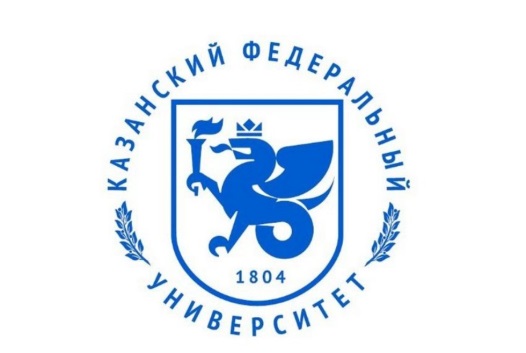 Федеральное государственное автономное образовательноеучреждение высшего образования«КАЗАНСКИЙ (ПРИВОЛЖСКИЙ) ФЕДЕРАЛЬНЫЙ УНИВЕРСИТЕТ»ДЕПАРТАМЕНТ ОБРАЗОВАНИЯКремлевская ул., д.35, Казань, 420008тел. (843) 233-74-26_____________________________________________________________________________________СПРАВКА № 645Выдана Иванову Ивану Ивановичу, доценту кафедры экономического анализа и аудита отделения экономики предприятия Института управления, экономики и финансов КФУ,  в  том, что электронный образовательный ресурс (ЭОР) «Экономический анализ в отраслях народного хозяйства» зарегистрирован в  системе управления обучением КФУ на площадке Edu.kpfu.ru (id=272).ЭОР выполнен в поддержку дисциплин (ы)Автор(ы) ЭОР:Иванов Иван Иванович, доцент кафедры  экономического анализа и аудита  отделения экономики предприятия  Института управления, экономики и  финансов КФУ – 100%Основанием  для  выдачи  настоящей  справки  является  Экспертное заключение, утверждённое на заседании  кафедры  (Протокол №  6  от  27 февраля 2016 г.)«13»  апреля  2016 г.Зав. сектором методического сопровождения  дистанционных программОтдела развития непрерывного образованияДепартамента образования КФУ					_______________  З.А. БургановаНазвание дисциплиныЭкономический анализ в отраслях народного хозяйстваЭкономический анализ в отраслях народного хозяйстваЭкономический анализ в отраслях народного хозяйстваНаправление (специальность, магистерская программа)080109.65 «Бухгалтерский учёт, анализ, аудит»080109.65 «Бухгалтерский учёт, анализ, аудит»080109.65 «Бухгалтерский учёт, анализ, аудит»Название учебного планаБухгалтерский учёт, анализ, аудит, очное, 2013Бухгалтерский учёт, анализ, аудит, очное, 2013Бухгалтерский учёт, анализ, аудит, очное, 2013Количество часов  по учебному плануобеспечено ЭОРПримечания100100в том числелекции 2222 на лекциях используются слайды и демонстрационные материалы ЭОРпрактические занятия2222часть занятий проводится в компьютерных классах (тесты, задания типа «Эссе» и «Ответ в виде файла») самостоятельная  работа4444чтение лекций, выполнение тестов для самоконтроля и заданий для самостоятельного выполнения  индивидуальная работа1212индивидуальные занятия с преподавателем